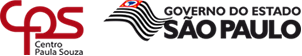 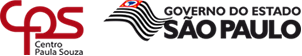 * Elaborar a ata da reunião do Conselho de Classe, registrando as justificativas do deferimento ou indeferimento da solicitação do aluno.REQUERIMENTO DE SOLICITAÇÃO DE RECONSIDERAÇÃO DO CONSELHO INTERMEDIARIO OU FINAL Nome: Nome completo do alunoCurso Ensino Médio com Habilitação Profissional em ou Técnico emPeríodoManhã ou NoiteMódulo/Série/TurmaTelefone: (11) XXXX-XXXXTelefone: (11) XXXX-XXXXCelular: (XX) XXXXX-XXXXCelular: (XX) XXXXX-XXXXSolicita a reconsideração do resultado da sua Menção, nos termos do inciso V do Artigo 101 do Regimento Comum e da Deliberação CEE 155/2017 alterada pela CEE 161/2018:(     ) Retenção – módulo ou série(     ) Menção obtida no Conselho de Classe             (     ) Intermediário                              (     ) Final Relacionar o (s) componente(s) curricular (es) / menção (ões) e motivo da solicitação______________________________________________________________________________________________________________________________________________________________________________________________________________________________________________________________________________________________________________________________________________________________________________________________________________________________________________________________________________________________________________________________________________________________________________________________________________________________________________________________________________________________________________________________________________________________________________________________________________________________________________________________________________________________________________________________________________________________________________________________________________________________________________________________________________________________________________________________________________________Solicita a reconsideração do resultado da sua Menção, nos termos do inciso V do Artigo 101 do Regimento Comum e da Deliberação CEE 155/2017 alterada pela CEE 161/2018:(     ) Retenção – módulo ou série(     ) Menção obtida no Conselho de Classe             (     ) Intermediário                              (     ) Final Relacionar o (s) componente(s) curricular (es) / menção (ões) e motivo da solicitação______________________________________________________________________________________________________________________________________________________________________________________________________________________________________________________________________________________________________________________________________________________________________________________________________________________________________________________________________________________________________________________________________________________________________________________________________________________________________________________________________________________________________________________________________________________________________________________________________________________________________________________________________________________________________________________________________________________________________________________________________________________________________________________________________________________________________________________________________________________Solicita a reconsideração do resultado da sua Menção, nos termos do inciso V do Artigo 101 do Regimento Comum e da Deliberação CEE 155/2017 alterada pela CEE 161/2018:(     ) Retenção – módulo ou série(     ) Menção obtida no Conselho de Classe             (     ) Intermediário                              (     ) Final Relacionar o (s) componente(s) curricular (es) / menção (ões) e motivo da solicitação______________________________________________________________________________________________________________________________________________________________________________________________________________________________________________________________________________________________________________________________________________________________________________________________________________________________________________________________________________________________________________________________________________________________________________________________________________________________________________________________________________________________________________________________________________________________________________________________________________________________________________________________________________________________________________________________________________________________________________________________________________________________________________________________________________________________________________________________________________________Solicita a reconsideração do resultado da sua Menção, nos termos do inciso V do Artigo 101 do Regimento Comum e da Deliberação CEE 155/2017 alterada pela CEE 161/2018:(     ) Retenção – módulo ou série(     ) Menção obtida no Conselho de Classe             (     ) Intermediário                              (     ) Final Relacionar o (s) componente(s) curricular (es) / menção (ões) e motivo da solicitação______________________________________________________________________________________________________________________________________________________________________________________________________________________________________________________________________________________________________________________________________________________________________________________________________________________________________________________________________________________________________________________________________________________________________________________________________________________________________________________________________________________________________________________________________________________________________________________________________________________________________________________________________________________________________________________________________________________________________________________________________________________________________________________________________________________________________________________________________________________Data _____/_____/_____                                                                                           (ass. Aluno)                                                                                 (ass. Responsável, se menor)Data _____/_____/_____                                                                                           (ass. Aluno)                                                                                 (ass. Responsável, se menor)Data _____/_____/_____                                                                                           (ass. Aluno)                                                                                 (ass. Responsável, se menor)Data _____/_____/_____                                                                                           (ass. Aluno)                                                                                 (ass. Responsável, se menor)PREENCHIMENTO DA ETECDireção: Convocação do Conselho de ClasseProvidenciar a convocação dos docentes do ______________________módulo, período ________________ e  curso ________________________________, por escrito, para comparecerem a Etec no dia _____/____________/___________ (inserir data) às _____________:______________ (inserir horário) para em reunião, analisar e manifestar sobre a revisão de Menção, conforme solicitação do aluno.Formato da convocação:(  ) Livro comunicado   (   ) E-mail   (   ) Outros:Data: ____ / ____/ ___(Nome e ass. do Diretor)Conselho de Classe: Resultado da Solicitação*Conselho de Classe: Resultado da Solicitação*Conselho de Classe: Resultado da Solicitação*Conselho de Classe: Resultado da Solicitação*Conselho de Classe: Resultado da Solicitação*Conselho de Classe: Resultado da Solicitação*Conselho de Classe: Resultado da Solicitação*Conselho de Classe: Resultado da Solicitação*Conselho de Classe: Resultado da Solicitação*Conselho de Classe: Resultado da Solicitação*Conselho de Classe: Resultado da Solicitação*Conselho de Classe: Resultado da Solicitação*Conselho de Classe: Resultado da Solicitação*Conselho de Classe: Resultado da Solicitação*Conselho de Classe: Resultado da Solicitação*Conselho de Classe: Resultado da Solicitação*Conselho de Classe: Resultado da Solicitação*Conselho de Classe: Resultado da Solicitação*Conselho de Classe: Resultado da Solicitação*Conselho de Classe: Resultado da Solicitação*Conselho de Classe: Resultado da Solicitação*Conselho de Classe: Resultado da Solicitação*Após a reunião e de acordo com a Ata da reunião em anexo, a manifestação do Conselho de Classe foi pelo:Após a reunião e de acordo com a Ata da reunião em anexo, a manifestação do Conselho de Classe foi pelo:Após a reunião e de acordo com a Ata da reunião em anexo, a manifestação do Conselho de Classe foi pelo:Após a reunião e de acordo com a Ata da reunião em anexo, a manifestação do Conselho de Classe foi pelo:Após a reunião e de acordo com a Ata da reunião em anexo, a manifestação do Conselho de Classe foi pelo:Após a reunião e de acordo com a Ata da reunião em anexo, a manifestação do Conselho de Classe foi pelo:Após a reunião e de acordo com a Ata da reunião em anexo, a manifestação do Conselho de Classe foi pelo:Após a reunião e de acordo com a Ata da reunião em anexo, a manifestação do Conselho de Classe foi pelo:Após a reunião e de acordo com a Ata da reunião em anexo, a manifestação do Conselho de Classe foi pelo:Após a reunião e de acordo com a Ata da reunião em anexo, a manifestação do Conselho de Classe foi pelo:Após a reunião e de acordo com a Ata da reunião em anexo, a manifestação do Conselho de Classe foi pelo:Após a reunião e de acordo com a Ata da reunião em anexo, a manifestação do Conselho de Classe foi pelo:Após a reunião e de acordo com a Ata da reunião em anexo, a manifestação do Conselho de Classe foi pelo:Após a reunião e de acordo com a Ata da reunião em anexo, a manifestação do Conselho de Classe foi pelo:Após a reunião e de acordo com a Ata da reunião em anexo, a manifestação do Conselho de Classe foi pelo:Após a reunião e de acordo com a Ata da reunião em anexo, a manifestação do Conselho de Classe foi pelo:Após a reunião e de acordo com a Ata da reunião em anexo, a manifestação do Conselho de Classe foi pelo:Após a reunião e de acordo com a Ata da reunião em anexo, a manifestação do Conselho de Classe foi pelo:Após a reunião e de acordo com a Ata da reunião em anexo, a manifestação do Conselho de Classe foi pelo:Após a reunião e de acordo com a Ata da reunião em anexo, a manifestação do Conselho de Classe foi pelo:Após a reunião e de acordo com a Ata da reunião em anexo, a manifestação do Conselho de Classe foi pelo:Após a reunião e de acordo com a Ata da reunião em anexo, a manifestação do Conselho de Classe foi pelo:() Deferimento da solicitação) Deferimento da solicitação) Deferimento da solicitação) Deferimento da solicitação) Deferimento da solicitação) Deferimento da solicitação) Deferimento da solicitação) Deferimento da solicitação) Deferimento da solicitação) Deferimento da solicitação) Deferimento da solicitação((() Indeferimento da solicitação) Indeferimento da solicitação) Indeferimento da solicitaçãoData:Data://Ivone Marchi Lainetti RamosDiretora da Etec de GuarulhosIvone Marchi Lainetti RamosDiretora da Etec de GuarulhosIvone Marchi Lainetti RamosDiretora da Etec de GuarulhosIvone Marchi Lainetti RamosDiretora da Etec de GuarulhosIvone Marchi Lainetti RamosDiretora da Etec de GuarulhosIvone Marchi Lainetti RamosDiretora da Etec de GuarulhosIvone Marchi Lainetti RamosDiretora da Etec de GuarulhosIvone Marchi Lainetti RamosDiretora da Etec de GuarulhosJuliana Corrêa de Queiroz Responsável pela Área AcadêmicaAluno, ou responsável, se menorAluno, ou responsável, se menorAluno, ou responsável, se menorAluno, ou responsável, se menorAluno, ou responsável, se menorAluno, ou responsável, se menorAluno, ou responsável, se menorAluno, ou responsável, se menorAluno, ou responsável, se menorAluno, ou responsável, se menorAluno, ou responsável, se menorAluno, ou responsável, se menorAluno, ou responsável, se menorAluno, ou responsável, se menorAluno, ou responsável, se menorAluno, ou responsável, se menorAluno, ou responsável, se menorAluno, ou responsável, se menorAluno, ou responsável, se menorAluno, ou responsável, se menorAluno, ou responsável, se menorAluno, ou responsável, se menorCiente. Declaro que tomei ciência da decisão do Conselho de Classe, sobre a solicitação de Reconsideração.Ciente. Declaro que tomei ciência da decisão do Conselho de Classe, sobre a solicitação de Reconsideração.Ciente. Declaro que tomei ciência da decisão do Conselho de Classe, sobre a solicitação de Reconsideração.Ciente. Declaro que tomei ciência da decisão do Conselho de Classe, sobre a solicitação de Reconsideração.Ciente. Declaro que tomei ciência da decisão do Conselho de Classe, sobre a solicitação de Reconsideração.Ciente. Declaro que tomei ciência da decisão do Conselho de Classe, sobre a solicitação de Reconsideração.Ciente. Declaro que tomei ciência da decisão do Conselho de Classe, sobre a solicitação de Reconsideração.Ciente. Declaro que tomei ciência da decisão do Conselho de Classe, sobre a solicitação de Reconsideração.Ciente. Declaro que tomei ciência da decisão do Conselho de Classe, sobre a solicitação de Reconsideração.Ciente. Declaro que tomei ciência da decisão do Conselho de Classe, sobre a solicitação de Reconsideração.Ciente. Declaro que tomei ciência da decisão do Conselho de Classe, sobre a solicitação de Reconsideração.Ciente. Declaro que tomei ciência da decisão do Conselho de Classe, sobre a solicitação de Reconsideração.Ciente. Declaro que tomei ciência da decisão do Conselho de Classe, sobre a solicitação de Reconsideração.Ciente. Declaro que tomei ciência da decisão do Conselho de Classe, sobre a solicitação de Reconsideração.Ciente. Declaro que tomei ciência da decisão do Conselho de Classe, sobre a solicitação de Reconsideração.Ciente. Declaro que tomei ciência da decisão do Conselho de Classe, sobre a solicitação de Reconsideração.Ciente. Declaro que tomei ciência da decisão do Conselho de Classe, sobre a solicitação de Reconsideração.Ciente. Declaro que tomei ciência da decisão do Conselho de Classe, sobre a solicitação de Reconsideração.Ciente. Declaro que tomei ciência da decisão do Conselho de Classe, sobre a solicitação de Reconsideração.Ciente. Declaro que tomei ciência da decisão do Conselho de Classe, sobre a solicitação de Reconsideração.Ciente. Declaro que tomei ciência da decisão do Conselho de Classe, sobre a solicitação de Reconsideração.Ciente. Declaro que tomei ciência da decisão do Conselho de Classe, sobre a solicitação de Reconsideração.////DataData(ass. Do responsável, se menor)(ass. Do responsável, se menor)(ass. Do responsável, se menor)(ass. Do responsável, se menor)(ass. Do responsável, se menor)